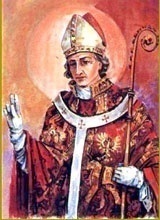 INTENCJE   MSZY   ŚWIĘTYCH13.05. – 19.05.2019INTENCJE   MSZY   ŚWIĘTYCH13.05. – 19.05.2019INTENCJE   MSZY   ŚWIĘTYCH13.05. – 19.05.2019PONIEDZIAŁEK13.05.2019PONIEDZIAŁEK13.05.20197.00+ Jana Banasia     /pogrz./+ Jana Banasia     /pogrz./PONIEDZIAŁEK13.05.2019PONIEDZIAŁEK13.05.201918.00+ Stanisława i Józefę Świętek, Stanisława i Julię Gracjasz+ Stanisława i Józefę Świętek, Stanisława i Julię GracjaszWTOREK14.05.WTOREK14.05.7.00+ Franciszka Pasierbka      /pogrz./+ Franciszka Pasierbka      /pogrz./WTOREK14.05.WTOREK14.05.18.00+ Emilię i Bronisława Wągiel+ Emilię i Bronisława WągielŚRODA15.05.ŚRODA15.05.7.00+ Stanisławę Świątek      /pogrz./+ Stanisławę Świątek      /pogrz./ŚRODA15.05.ŚRODA15.05.18.00+ Józefa i Wiktorię Miklusiak zm. z rodziny+ Józefa i Wiktorię Miklusiak zm. z rodziny CZWARTEK16.05. CZWARTEK16.05.7.00+ Mieczysława Pasierbek    /pogrz./+ Mieczysława Pasierbek    /pogrz./ CZWARTEK16.05. CZWARTEK16.05.18.00+ Teofilę Bury 10 r. śm. męża Jana+ Teofilę Bury 10 r. śm. męża JanaPIĄTEK17.05.PIĄTEK17.05.7.00+ Krystynę Kwaśną+ Krystynę KwaśnąPIĄTEK17.05.PIĄTEK17.05.18.00+ Jerzego Steczka 4 r. śm.+ Jerzego Steczka 4 r. śm.SOBOTA18.05.SOBOTA18.05.7.00+ Stanisławę Zuziak    /pogrz./+ Stanisławę Zuziak    /pogrz./SOBOTA18.05.SOBOTA18.05.11.00Dziękcz. – błag. w 28 r. święceń kapłańskichDziękcz. – błag. w 28 r. święceń kapłańskichSOBOTA18.05.SOBOTA18.05.18.00+ Stanisława Basiurę 1 r. śm.+ Stanisława Basiurę 1 r. śm.5 NIEDZIELA WIELKANOCNA19.05.20195 NIEDZIELA WIELKANOCNA19.05.20197.30+ Floriana i Julię Wątroba+ Floriana i Julię Wątroba5 NIEDZIELA WIELKANOCNA19.05.20195 NIEDZIELA WIELKANOCNA19.05.20199.30+ Janusza Jaworskiego 18 r. śm.+ Janusza Jaworskiego 18 r. śm.5 NIEDZIELA WIELKANOCNA19.05.20195 NIEDZIELA WIELKANOCNA19.05.201911.00O Bożą opiekę dla Dzieci klas czwartych i ich Rodzin – Rocznica I Komunii Św. O Bożą opiekę dla Dzieci klas czwartych i ich Rodzin – Rocznica I Komunii Św. 5 NIEDZIELA WIELKANOCNA19.05.20195 NIEDZIELA WIELKANOCNA19.05.201916.00+ Mariana Pochopień 1 r. śm. ojca Władysława+ Mariana Pochopień 1 r. śm. ojca Władysława